Publicado en Madrid el 31/05/2012 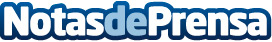 El Laurel lanza el eBook ‘Un recorrido por las iglesias de Madrid. Organiza y planea una boda de ensueño’El nuevo eBook, de descarga gratuita, dispone del apoyo del nuevo Blog ‘fincasybodas.com’. Ambas herramientas tienen como objetivo ayudar a las novias que están planificando su boda a tomar las primeras decisionesDatos de contacto:Veronica MiquelNota de prensa publicada en: https://www.notasdeprensa.es/el-laurel-lanza-el-ebook-un-recorrido-por-las-iglesias-de-madrid-organiza-y-planea-una-boda-de-ensueno Categorias: Comunicación Celebraciones http://www.notasdeprensa.es